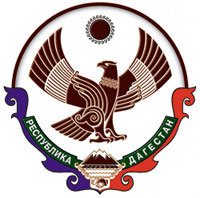 РЕСПУБЛИКА ДАГЕСТАН.АДМИНИСТРАЦИЯ ГОРОДСКОГО  ОКРУГА«ГОРОД  КАСПИЙСК»368300,   г. Каспийск, ул. Орджоникидзе 12, тел.: 8(246)5-14-11, факс: 8(246)5-10-00 сайт: www.kaspiysk.org, e-mail: kasp.info@yandex.ru ПОСТАНОВЛЕНИЕ№ 1054			                                             «_28_» _____12______ 2018  г.В соответствии с Федеральным законом  от 24 июля 2007 г. № 209- ФЗ «О развитии малого и среднего предпринимательства в Российской Федерации», Федеральным законом от 26.07.2006 № 135-ФЗ «О защите конкуренции», Администрация городского округа «город Каспийск»,–П О С Т А Н О В Л Я Е Т:Утвердить Порядок и условия предоставления в аренду субъектам малого и среднего предпринимательства (МСП) объектов муниципальной собственности, включенных в перечень имущества, находящегося в муниципальной собственности, свободного от прав третьих лиц (за исключением имущественных прав субъектов малого и среднего предпринимательства) (приложение № 1).Настоящее постановление разместить в информационно -  телекоммуникационной сети Интернет на официальном сайте Администрации городского округа «город Каспийск».	3. Контроль за исполнением настоящего Постановления  возлагаю на заместителя главы администрации городского округа «город Каспийск» Таибова З.Т.Глава  городского округа         «город Каспийск»                                                                        М.С.  Абдулаев              Исп.  нач. Управ. имуществом            М-Г. А. Хусруев           Согласовано:           Зам. главы администрации            З.Т. Таибов            Нач. юридического отдела           Р. А. Магомедов«О Порядке и условиях предоставления в аренду субъектам малого и среднего предпринимательства (МСП) объектов муниципальной собственности, включенных в перечень имущества, находящегося в муниципальной собственности ГО «город Каспийск», свободного от прав третьих лиц (за исключением имущественных прав субъектов малого и среднего предпринимательства)»